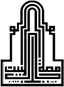 جامعة ال البيتدائرة القبول و التسجيل شعبة الدراسات العليا والدبلومبرنامج  خاص بطلبة الدكتوراةبرنامج الامتحانات النهائية للفصل الثاني  2016/2017(يتم الاتفاق مع مدرسين المواد بحيث يبدأ من 21/5/2017 وينتهي في 2/6/2017)برنامج  خاص بطلبة الماجستيربرنامج الامتحانات النهائية  للفصل الدراسي الثاني 2016/2017ملاحظة هامة:تحدد امتحانات المواد لطلبة البرنامج الدولي من قبل المنسق العام للبرنامج الدولي .يعقد الامتحان في نفس القاعة التي تدرس فيها المادةيبلغ مدرس المادة عميد الكلية /المعهد ورئيس القسم ومدير القبول والتسجيل بأي ترتيب آخر لعقد الامتحانجامعة ال البيتدائرة القبول والتسجيل شعبة الدراسات العليا والدبلومبرنامج  خاص بطلبة الدبلوم (صعوبات التعلم ، التربية ، الإدارة المدرسية)برنامج الامتحانات النهائية للفصل الدراسي الثاني  2016/2017التخصص : صعوبات التعلمالتخصص: التربية التخصص الإدارة المدرسية موعد المحاضرة للمادة كما صدر عن دائرة القبول والتسجيلموعد المحاضرة للمادة كما صدر عن دائرة القبول والتسجيلمواعيد الامتحاناتمواعيد الامتحاناتمواعيد الامتحاناتمواعيد الامتحاناتالساعةالأياماليومالتاريخالتاريخالوقت8-11،11-2،1-4،2-5،4-7، 3.30-6.30حدالأحد21/5/20171-31-311-2،2-5،3.30-6.30،4-7ثنالاثنين 22/5/20171-31-38-11،11-2،1-4،2-5،4-7،3.30-6.30ثلالثلاثاء23/5/20171-31-32-5،3.30-6.30 ،4-7ربعالأربعاء24/5/20171-31-38-11،11-2 ،1-4،2-5،3-6،4-7خمسالاحد28/5/20171-31-3رقم المادة اسم المادةاليومالتاريخالوقتالقاعة1103565اضطرابات النطق والتواصل الأحد21/5/20171-3272جع1103592قياس وتشخيص صعوبات التعلم الثلاثاء 23/5/20171-3231غز1103567صعوبات التعلم الأكاديمية  الأربعاء24/5/20171-3235غز1103596تدريب ميداني في صعوبات التعلم الأحد 28/5/20171-3258مقرقم المادة اسم المادةاليومالتاريخالوقتالقاعة1101512أساليب تدريس اللغة العربية (1)الأحد21/5/20171-3234عز1101540أساليب التدريس وتطبيقاتها العملية (1)الثلاثاء  23/5/20171-3232غز1101592التقنيات التربوية الأربعاء24/5/20171-3187مقرقم المادة اسم المادةاليومالتاريخالوقتالقاعة1102583أسس التخطيط التربوي الأحد21/5/20171-3209به1102584مقدمة في القيادة التربوية الثلاثاء23/5/20171-3238غز1102587أسس الإدارة المدرسية الأربعاء24/5/20171-3268شن